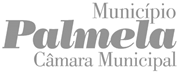 Estratégia Local de Habitação do Município de PalmelaCondições habitacionais indignas correspondem às seguintes tipologias:a) Situação de precariedade: engloba as situações de pessoas sem-abrigo, bem como os casos de pessoas sem solução habitacional alternativa ao local que usam como residência permanente, quando têm de o desocupar por causa relacionada com a declaração de insolvência de elementos do agregado, com situações de violência doméstica, com operações urbanísticas de promoção municipal ou com a não renovação de contrato de arrendamento nos casos de agregados unititulados, agregados que integram pessoas com deficiência ou arrendatários com idade superior a 65 anos; b) Situação de insalubridade e insegurança: engloba os casos em que a pessoa ou o agregado vive em local, construído ou não, destituído de condições básicas de salubridade, segurança estrutural, estanquidade e higiene ou por ser uma edificação sem condições mínimas de habitabilidade; c) Situação de sobrelotação: engloba os casos em que, da relação entre a composição do agregado e o número de divisões da habitação, esta constitui um espaço de habitação insuficiente, por falta de 2 ou mais divisões, nos termos do conceito espaço de habitação sobrelotado usado pelo Instituto Nacional de Estatística;d) Situação de inadequação: engloba os casos de incompatibilidade das condições da habitação com as características específicas de pessoas que nela habitam (por exemplo, pessoas com incapacidade ou deficiência), em especial quando a habitação tem barreiras no acesso ao piso em que se situa e/ou as medidas dos vãos e áreas interiores impedem uma circulação e uma utilização ajustadas às características específicas das pessoas que nelas residem.> Carência financeira corresponde a situações de pessoa ou agregado habitacional cujo rendimento médio mensal bruto, corrigido pela dimensão e composição do agregado, é inferior a 1.755€ (4 x IAS = 4 x 438,81€).